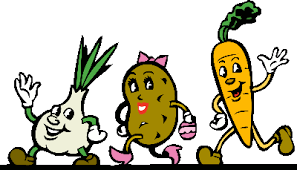 		 HARMONOGRAM AKCJI 
                    „TYDZIEŃ ZDROWIA”    rok szkolny 2021/2022od 04.11.2021 – do 10.11.2021TematTreści realizacjiCzas realizacjiOdpowiedzialniWprowadzenie do Tygodnia ZdrowiaProjekcja filmowaFilmik edukacyjny „ Zachowaj Równowagę z Pascalem Brodnickim” „ Zdrowa kuchnia nastolatka”( w ramach godz. Wych.)10 zasad zdrowego odżywiania04 listopadaWychowawcy klasKlasy 0 – IIIKlasy IV-VIIICOVID-19- jak zapobiegaćZasady pierwszej  pomocyPogadanka  z pielęgniarkąSpotkanie  ze strażakiem05 listopadaKlasy 0-III godz. 9.00- 11.00Klasy IV-VIII „Śniadanie daje moc”Spotkanie z „ CENACOLO”Uczniowie  w klasach wspólnie przygotowują zdrowe posiłki08 listopadaKlasy 0– IIIKlasy IV -VIKlasy VII - VIIIKonkurs plastyczny „ Zdrowe śniadanie siły dodaje”  konkurs plastycznyTechnika dowolna : rysunek, malarstwo , kolarz09 listopadaNauczyciele plastykiKl. 0 – IIIKl. IV - VIIIwarsztaty Klasa 0 – Zdrowe odżywianieKlasy I- VI Agresja i przemoc  rówieśniczaKlasy  VII – VIII  Depresja, zachowania autodestrukcyjne, lęki.10  listopadaKlasy  0 Klasy  I– II godz.8.40 – 9.25Klasa III godz. 9.35 – 10.25Klasa IV godz. 10.30- 11.15Klasy V- VI  godz. 11.25 -    12.10 Klasy VII – VIII  godz.12.25-14.00